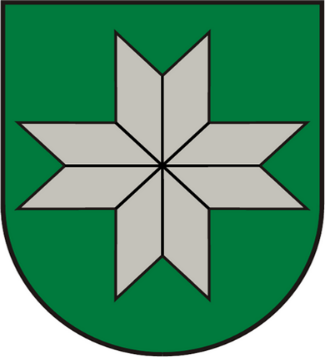 ALOJAS NOVADAUZŅĒMĒJU KONSULTATĪVĀS PADOMES SĒDE2017.gada 20. septembrī			Alojā 		 			Nr.8/2017PROTOKOLSSēdes sākums plkst. 15:00Sēdi vada:		Inga Možvillo, Uzņēmēju konsultatīvās padomes priekšsēdētājaSēdi protokolē: 	Zane Lapšāne-Celma, Alojas novada Komercdarbības speciālisteSēdē piedalās: Uzņēmēju konsultatīvās padomes locekļi:Gunita Meļķe-Kažoka, Alojas novada domes Nekustamo īpašumu speciāliste;Inga Možvillo, SIA “Saldo I. M.”;Kristīne Brūvere, SIA “MKM Grupa”;Normunds Minalto, Z/S “Sunīši”;Andrejs Hansons, SIA “Ekotri”;Andrejs Lācis, pašnodarbināta persona;Dace Šķepaste, Braslavas pagasta pārvaldes vadītāja;Dainis Kreišmanis, SIA “DK Apsītes”;Ivars Ķiksis, Alojas novada domes izpilddirektors;Māris Možvillo, Alojas novada domes priekšsēdētājas vietnieks;Normunds Šķepasts, Z/S “Buķi”;Valdis Možvillo, SIA “Tēraudiņi”;Zane Lapšāne-Celma, Alojas novada domes Komercdarbības speciāliste.Darba kārtība:Par ieceri Alojas novada domei iestāties kādā no Mežsaimniecības pakalpojumu kooperatīvām sabiedrībām. Mežsaimniecības pakalpojumu kooperatīvās sabiedrības “Mežsaimnieks” prezentācija -  Mārcis Saklaurs, Ziemeļu mežsaimniecības reģions;Par ceļa greiderēšanas kvalitāti Braslavas pagastā un izvēlētās firmas attieksmi – SIA “DK Apsītes” īpašnieks Dainis Kreišmanis;Alojas novada uzņēmēju kopsapulce – Alojas novada domes komercdarbības speciāliste Zane Lapšāne-Celma;Citi jautājumi:Nākamās sēdes laiks un vieta.1. Par ieceri Alojas novada domei iestāties kādā no Mežsaimniecības pakalpojumu kooperatīvām sabiedrībām. Mežsaimniecības pakalpojumu kooperatīvās sabiedrības “Mežsaimnieks” prezentācija.Alojas novada domes priekšsēdētājas vietnieks M. Možvillo iepazīstina uzņēmēju konsultatīvās padomes sēdes apmeklētājus ar to, kāpēc Ziemeļu mežsaimniecības reģiona speciālists Mārcis Saklaurs ir uzaicināts.Ziemeļu mežsaimniecības reģiona speciālists M. Saklaurs iepazīstina uzņēmēju konsultatīvās padomes sēdes apmeklētājus ar sevi, ar savu nodarbošanos, Mežsaimniecības pakalpojumu kooperatīvās sabiedrības “Mežsaimnieks” darbību. Stāstījumā iekļauti daudzi piemēri, arī fotogrāfiju veidā, kā arī sniegtas atbildes uz interesentu jautājumiem.N. Minalto atzīst, ka mežsaimniecības kooperatīvos ir vai nu jāstājas, vai arī jādibina pašiem. N. Minalto stāsta, ka “LV mežs” un “Mežsaimnieks” ir vienīgie kooperatīvi, kas te darbojas. N. Minalto jautā, kāpēc M. Saklaurs nedibina savu kooperatīvu, M. Saklaurs izklāsta, ka nav ietilpis kritērijos, kas bija nepieciešami, lai kooperatīvu nodibinātu uzreiz. N. Minalto min, ka deputātiem ir jāizvērtē, kurā kooperatīvā stāties un, ja likums to atļauj, tas ir jādara, lai mežus saglabātu un to vērtība nemazinātos.M. Možvillo informē, ka pašvaldība katru gadu iepērk 400 m3 malku, iestāšanās meža kooperatīvā varētu šo jautājumu atrisināt.N. Šķepasts vēlas noskaidrot, kurš ir atbildīgs par novada mežiem, M. Možvillo skaidro, ka iepriekš bija tā, ka pārvaldniekiem bija sadalītas sfēras, viens atbildīgs per mežiem, otrs par ceļiem. N. Šķepasts apgalvo, ka, pēc viņa domām, šis nav pareizais modelis, ka katram pārvaldniekam ir jāpārzina situācija savā pārvaldē. V. Možvillo uzsver, ka visi nevar būt speciālisti par visām lietām, ka pareizais modelis bija, ka konkrēts cilvēks pārzina konkrētu jomu.N. Minalto, min, ka konsultatīvās padomes vārdā, vēlētos uzzināt aktuālāko informāciju par pašvaldības mežiem, nepieciešams apkopojums, lai saprastu jautājumu par jaunaudžu kopšanu un situāciju kopumā.Par ceļa greiderēšanas kvalitāti Braslavas pagastā un izvēlētās firmas attieksmi.   SIA “DK Apsītes” īpašnieks Dainis Kreišmanis informē klātesošos par ceļa katastrofālo stāvokli Braslavas pagastā. Viņš izsaka vērtējumu, ka nav jāņem vērā personiskās intereses, bet jādomā par autoceļu ikdienas uzturēšanas uzņēmuma darbinieku atbilstību darbu veikšanai, kas ļaus darbu izdarīt kvalitatīvi. D. Kreišmanis vēlas dzirdēt domes priekšsēdētājas vietnieka M. Možvillo komentāru. M. Možvillo skaidro, kādi standarti jāievēro, lai kvalitatīvi veiktu ceļa greiderēšanas darbus, t.i., jāievēro Latvijas Valsts ceļu standarti gan pēc profila, gan pēc platuma, gan pēc greiderēšanas kvalitātes. M. Možvillo skaidro, ka vadītāja kvalifikācija atbilst nepieciešamo darbu veikšanai. N. Minalto iesaka, ja darba kvalitāte neatbilst, par to var informēt pārvaldnieku. M. Možvillo piekrīt, ka tieši pārvaldnieks ir tas, kuram jāreaģē uz konkrēto situāciju.D. Šķepaste min, ka darbi ir kontrolēti, uzreiz pēc darbu paveikšanas tika celts protests par darbu kvalitāti, kā arī pakalpojumu sniedzējs nav saņēmis samaksu par paveikto darbu, viņa vēlas noskaidrot, kā rīkoties situācijā, kad pakalpojumu sniedzējs neatzīst, ka pakalpojumu veicis nekvalitatīvi. M. Možvillo skaidro, ka līgumā ir noteikta procedūra, ka jābalstās uz konkrētiem dokumentiem, ja pakalpojums nav kvalitatīvs, tad par paveikto netiek saņemta atlīdzība.I. Možvillo rosina noformulēt lēmumu, kurš tiks iesniegts Alojas novada pašvaldībā, par to esam informēti un lūgt Alojas novada pašvaldību vērst uzmanību šai problēmai.V. Možvillo izsakās, ka katrs pārvaldnieks nav tāds speciālists, lai noteiktu vai ceļš ir nogreiderēts atbilstoši standartiem. D. Kreišmanis cer, ka nākamreiz, kad tiks slēgts līgums, šim jautājumam tiks pievērsta lielāka uzmanība.Alojas novada uzņēmēju kopsapulce.Alojas novada domes komercdarbības speciāliste Zane Lapšāne-Celma informē, ka ir sākusi plānot uzņēmēju kopsapulci, kas notiks novembrī. Pirmais, ko vēlas saskaņot ar uzņēmējiem ir datums, kurā sapulci organizēt. Z. Lapšāne-Celma piedāvā 24. novembri, klātesošie uzņēmēji to apstiprina. Z. Lapšāne-Celma informē, ka darba kārtībā ir plānota uzņēmēju konsultatīvās padomes priekšsēdētājas un padomes locekļu pārvēlēšana. I. Možvillo min, ka jāaptaujā uzņēmēji par darba kārtību, ko vēlas dzirdēt, kādus speciālistus pieaicināt. Z. Lapšāne-Celma min, ka viņai jau ir idejas, bet aptauju iespēju līmenī veiks, arī I. Možvillo aptaujās savus uzņēmējus par šī pasākuma darba kārtību.4. Citi jautājumi:I. Možvillo izsaka lielu paldies visiem uzņēmējiem, kuri ziedoja naudu konkursam “Sirds skolotājs”.Konsultatīvās padomes sēdes dalībnieki jautā par SIA “Alojas novada Saimniekserviss” darbību. M. Možvillo stāsta, ka izvērtēs uzņēmuma darbiniekus, neviens no uzņēmuma darbiniekiem nav sertificēts santehniķis, elektriķis, kā arī uzstādot jauno apkures katlu, kurš būs automatizēts, nebūs nepieciešami tik daudz darbinieki, kuriem būs jāapkalpo jaunā katlu māja.I. Možvillo vēlas noskaidrot vai beidzot ir skaidrība saistībā ar ūdens un kanalizācijas tarifiem Ungurpilī un visā novadā. M. Možvillo atbild, ka attīrīšanas iekārtu elektrības patēriņš ir augsts, tāpēc tarifi Ungurpilī ir augstāki. I. Možvillo vēlas noskaidrot, kāpēc tiek palielināts SIA “Alojas novada Saimniekserviss” pamatkapitāls, kāpēc tādā veidā tiek tērēta nodokļu maksātāju nauda. M. Možvillo min, ka gadiem nav veidoti naudas uzkrājumi, lai apkures katlu saremontētu par SIA “Alojas novada Saimniekserviss” līdzekļiem. N. Minalto min, ka tas nav saistīts ar Ungurpils ūdens un kanalizācijas tarifu. M. Možvillo atbild, ka tas ir saistīts, jo saistās ar uzņēmuma izmaksām. M. Možvillo atbild, ka nav ciparu pēc kā aprēķināt, ka paskaidrojumi ir jāprasa tarifu izstrādātājiem. N. Minalto iesaka šos tarifus atcelt. M. Možvillo min, ka tarifs veidojies kopējās izmaksas izdalot uz līgumu skaitu, uz jautājumu, cik tiek izrakstīts rēķinos, izrādās, ka veidojas 30% ūdens zudumi.M. Možvillo izklāsta, ka SIA “Alojas novada Saimniekserviss” ir atradis līdzekļus, lai atrisinātu jautājumu par ūdens atdzelžošanas sistēmu Vilzēnos, šobrīd tiek risināts jautājums, kā šo problēmu atrisināt arī Puikulē.I. Možvillo secina, ka vairs nevērsīsies Alojas novada domē, bet citās institūcijās. M. Možvillo izsakās, ka var šo jautājumu risināt ar konfliktu vai tomēr ļaut sistēmu sakārtot. N. Minalto grib zināt par termiņiem, M. Možvillo solās to izdarīt līdz gada beigām. I. Možvillo piekrīt gaidīt, ja tiešām uz 1. janvāri viss būs skaidrs.A. Lācis interesējas par speciālistu kompetenci, kas ir bijis pirms tam un kas ir arī tagad, reāls piemērs, D. Šķepaste, kur ir garantija, ka viņa spēs šo reģionu pārvaldīt, darbinieka kompetence neatbilst ieņemamam amatam, pēc tam ar sekām jācīnās. A. Lācis ir pārliecināts, ka viņa ir spējīga daudzās citās jomās, bet ne šajā, kur viņa atrodas šobrīd. M. Možvillo skaidro, ja zināšanas pietrūkst, tad ir speciālisti, kuri palīdzību neatteiks, kā arī amatpersonas nes atbildību par savu darbu vēl 2 gadus no amata pamešanas brīža. A. Lācis nemanot, ka kaut kāda atbildība tiekot nesta.Nākošās sēdes laiks un vietaUzņēmēju konsultatīvās padomes sēdes dalībnieki vienojas, ka nākamā sapulce notiks 23. oktobrī plkst. 16:00 Uzņēmējdarbības atbalsta centrā – bibliotēkā “Sala”.Lēmums Nr. 1Lūgt Alojas novada domes speciālistus apkopot informāciju par Alojas novada pašvaldības mežiem.Lēmums Nr. 2I. Možvillo rosina noformulēt lēmumu, kuru iesniegts Alojas novada pašvaldībā, ka esam informēti par šo jautājumu un lūgt Alojas novada pašvaldību vērst uzmanību šai problēmai.Lēmums Nr. 3Alojas novada uzņēmēju kopsapulci organizēt 24. novembrī.Sēde slēgta plkst. 17.50Sēdi vadīja:						Inga MožvilloSēdi protokolēja: 					Zane Lapšāne-Celma